Тема «Молодежь в современном обществе»Цель урока: Определить статус современной молодежи, ее проблемы и особенности, а также возможную молодежную политику государства.Задачи урока:Рассмотреть вопросы, касающиеся возрастных границ молодого возраста, выделить психологические особенности молодых людей, определить влияние субкультуры, попытаться определить возможную политику государства в отношении молодежи. Продолжить формировать основные компетенции по схематизации учебного материала, составлению сравнительной характеристики. Научить учащихся умению овладевать, получать из разнообразных источников и критически осмысливать социальную информацию, систематизировать, анализировать полученные данные; выполнять познавательные и практические задания на основе поиска и извлечения нужной информации по заданной теме в адаптированных источниках различного типа. Воспитывать личность, соблюдающую моральные и правовые нормы, принятые в обществе, толерантность в общении, способствовать развитию общей культуры и культуры поведения, помочь школьникам выработать свое собственное социальное поведение. Тип урока: систематизации и обобщения практических умений и навыков. Урок-практикум.Оборудование: сравнительная таблица, дополнительная литература, компьютеры, проектор, экран.Ход урокаI. Организационный момент.II. Введение в тему урока.Эпиграф: «… Если хотите быть вечно молодыми, всегда старайтесь служить вечной молодости… и сколько бы вы ни жили, Вы всегда будете чувствовать себя вне возраста.» (А.Ф. Лосев) Слайд 2Учитель: Давайте, попробуем из этого высказывания догадаться, о чем сегодня на уроке пойдет речь?Учащиеся: О молодежи.Учитель: Молодежь?! Кого считать молодежью? С чем ассоциируется у вас это понятие? Попробуем определить ряд ключевых вопросов которые позволят нам охарактеризовать такую социальную группу как молодежь.(коллективное составление спайдограммы). Поэтапно появляется план урока. Слайд 3.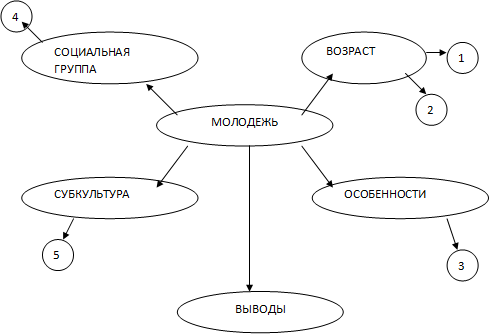 III. Работа по теме урокаПоговорим о молодежи.1. Возраст.Учитель: А теперь попытаемся определить возрастные границы молодежи?(учащиеся предлагают различные варианты.)Учитель: Да, действительно, существуют разные точки зрения на определение возраста молодежи.(На слайдах поэтапно появляется информация) Слайд 4А) от 14 до 25 лет;
Б) от 16 до 30 лет;
В) от 13 до 19 лет;
Г) от 18 до 25 лет.Учитель: Можно сказать, что молодежь в социальной структуре общества занимает переходное положение, поэтому многие социологи, психологи считают, что нижняя граница возраста охватывает подростковый период, а верхняя граница определяется по – разному в промежутке 10 лет.2. Возрастные критерии.Учитель: Проблемный вопрос: «Почему так «размыты» возрастные границы, определяющие позиции молодежи в обществе?(учащиеся выслушиваются точки зрения учащихся.)Учитель: Причина – это отсутствие объективного критерия в определении молодости. Что можно считать критерием?(На экране поэтапно появляются критерии.) Слайд 5начало самостоятельной трудовой деятельности; завершение образования, получение профессии; приобретение материальной независимости; приобретение гражданских и политических прав; вступление в брак; осознание ответственности за свои поступки, принимаемые решения; возможность ведения самостоятельной, независимой от родителей жизни; определенная физиологическая зрелость; жизненная и творческая активность. Учитель: Вопрос к классу: Какой из них на ваш взгляд, является определяющим?(учащиеся: высказывают свою точку зрения и аргументируют ее.)Учитель: Границы молодости индивидуальны для каждого. В жизни есть обстоятельства, которые заставляют повзрослеть человека раньше. А есть взрослые у которых физические и психические черты, свойственны детскому возрасту – инфантилизм. Поэтому очень часто говорят молодые «старики» или «вечная» молодость. Но, так или иначе вывод можно сделать такой:МОЛОДОСТЬ – это ощущение, которое обязательно проявляется как во внешности, так и в поведении человека.3. Особенности молодежиУчитель: И все-таки, давайте определим особенности молодого поколения, сравнив его с людьми зрелого возраста. Дадим сравнительную характеристику, заполняя таблицу.(учащиеся заполняют таблицу самостоятельно.)Учитель: А теперь сравним Ваше мнение с мнением ваших одноклассников из параллельного класса.На экране поэтапно появляются отдельные части таблицы, слайд 6-8)4, 5. .Молодежь как большая социальная группа.Молодежная субкультура.Работа в группах.Учитель: Предлагаю выполнить исследовательскую работу, используя компьютер и сеть Интернет. (Заранее формируются группы с учетом типов обучаемости и уровней знаний старшеклассников, учитель разъясняет инструкцию и требования к оформлению результатов каждой группы и раздает задания.)Задания в группах: Каждая группа получает задания для обсуждения и поиска информации.1. Дать определения понятиям, связанных с изучаемой темой:Тинейджеры Инфантилизм Субкультура Сленг Маргинал 2. Когда-то в 80-90-е гг. в обществе и государстве очень активно обсуждался вопрос о необходимости принятия специального закона о молодежи.. Но все осталось только на словах.Проблемный вопрос: Попробуйте создать такой закон, состоящий из 10 пунктов, и аргументировано его защитить.3. Субкультура – часть общей культуры, система ценностей, традиций, обычаев, присущих большой социальной группе. Проанализируйте идеологию ряда молодежных движений и ответьте на вопрос.Проблемный вопрос: Молодежная субкультура – это движение души, стремление выделиться или социальный протест. Молодежная культура – это больше культура досуга, чем работы. Согласны ли вы с этим выводом? Слайд 9Обсуждение выполненных заданий + комментарии учителя.IV. Закрепление.Учитель: Когда-то французский мыслитель, писатель и педагог Ж.Ж. Руссо сказал: «Молодость – это время для усвоения мудрости, старость – время для ее применения». Я думаю, мы все согласимся с этим высказыванием и, подводя итог нашему разговору, попробуем выработать основные правила, соблюдая которые вы всегда сохраните молодость в своей душе.Выводы:Быть молодым душой Сохранять свою индивидуальность Всегда иметь свою точку зрения и не бояться высказывать ее Придерживаться правила « Лучше быть одному, чем с кем попало» Использовать выбор, который у вас есть только на благо для себя и близких. Слайд 10 V. Домашнее задание. Ответить на вопрос: Какие черты зрелого возраста вы бы хотели приобрести и какие черты молодости сохранить? Слайд 11МолодежьЗрелый возрастЦенностиДрузья, телефон, компьютер, деньги, улица, мода, развлечения, телевизор, противоположный пол, свобода, понимание, образование, родителиДети, семья, здоровье, работа, вещи прошлого, воспоминания, отдых, душевная гармония.ПрофессииВысокие технологии, деньги, престиж, путешествие, шоу-бизнес, в общем, меньше работы больше денегРабота по «душе», хороший коллектив, спокойная, стабильная, малоподвижная работа.ИдеологияЖивем одним днем, молодежные движенияПионеры, комсомольцы, строительство коммунизма – этим жила вся страна